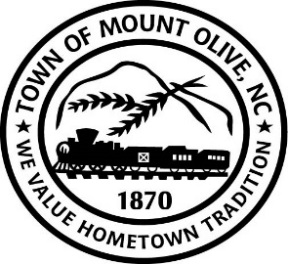 REGULAR BOARD MEETING AGENDAMONDAY, AUGUST 2, 2021114 EAST JAMES STREET7:00 P.M.I.       	 CALL TO ORDER - 	 Invocation 	 Pledge of AllegianceII. 	ROLL  CALL – III. 	READ CONFLICT OF INTEREST STATEMENT -	In accordance with the State Government Ethics Act, it is the duty of every	Member of the Mount Olive Board of Commissioners to avoid both conflicts of interest and 	appearances of conflict.	Does any member of the Board of Commissioners have any known conflict of interest or appearance of 	conflict with respect to any matters coming before the Board of Commissioners today?	If so, please identify the conflict or appearance of conflict and refrain from 	any undue participation in the particular matter involved.IV. 	APPROVAL OF PUBLISHED AGENDA (*Motion/Second-Roll Call)V. 	APPROVAL OF MINUTES (*Motion/Second-Roll Call)	a. July 12, 2021 Meeting.VI. 	PUBLIC FORUM	Speakers must state name, address, phone number and hold comments to maximum of three minutes.VII.      ACTION MEMO (*Motion/Second-Roll Call)	08-53   -  Regarding Notice of Intent to Rezone a 9.40 acre lot at 214 McCullen Street Listed as Parcel 	00676012572147017 with the Wayne County Tax Listing. The proposed project would rezone the 	property from its current AR- Sec. 59-113., Agricultural/residential district.	(a) Purpose. The purpose of this district shall be to create an area in which agriculture and residential uses can be 	compatibly mixed, to preserve and promote the rural character of the land, and to provide open space.	To a C-2 - Heavy Commercial Sec. 59-121. - C-2, Heavy commercial. 	(a) Purpose. This district is created for heavy commercial activities involving outdoor storage, substantial delivery 	activity, and similar activities, including shopping centers and other mixture of commercial activities.	08-54 – Consider Approval of American Rescue Plan Act Funding Resolution	08-55 – Consider Approval of RSM Harris as Grant Administrator for the CDBG-I Sewer Grant in the amount  	of $2,000,000.00 Pending Executed Agreement with North Carolina Division of Water Infrastructure.	08-56 -  Consider Approval of McGill Associates, PA as Engineer for the CDBG-I Sewer Grant in the amount of 	$2,000,000.00 Pending Executed Agreement with North Carolina Division of Water Infrastructure.	8-57 -   Consider Approval of Mount Olive Municipal Airport’s Proposed New By-Laws	08-58 – Consider Declaring the Following Properties a Public Nuisance: 317 Oliver Street319 Oliver Street418 East Nelson Street	 08-59 –  Budget Amendments              AMENDMENT #1	Section I. To Amend Debt Service Principle and Interest	A.  RevenueWater Revenues 				30-3710-0100		$  76,500	B.  ExpenditureDebt Service – Principle			30-6600-8100	               $  75,100Appropriation from fund balance		30-6600-8200		$    1,400	Section II. Explanation	1. Correct Debt Service for NCDEQ note paid off in May of 2021.  Increase appropriation for Southern Bank note for water meters paid in July 2021. Decreased projected revenue in water sewer fund.                 AMENDMENT #2	Section I. To Amend Municipal Airport Revenue	A.  RevenueGrant Match	 				35-3960-0000		$  16,700General Fund Contribution			35-3970-0000		$  40,000	B.  ExpenditureTransfer to Capital Reserve			35-7200-9600		$   56,700	Section II. ExplanationReduce budgeted Municipal Airport receipts to reflect correct revenue to be received; offset with a reduction of budgeted transfers to capital reserve expenditure. VIlI.    NON-ACTION ITEM           08-60 – Discuss Cemetery MaintenanceIX.       TOWN MANAGER’S REPORTX.        MAYOR AND BOARD OF COMMISSIONERS REPORTSADJOURN